南京明辉建设集团宁明辉字【2017】44号转发区住建局《关于进一步强化十九大期间建筑施工安全管控的通知》公司各部门、项目部：现将溧水区城乡建设局《转发关于进一步强化十九大期间建筑施工安全管控的通知》（溧建字【2017】126号）文转发给你们，请认真遵照执行。南京明辉建设集团二〇一七年十月十八日主题词：十九大  建筑施工  管控  通知 抄报：公司总经理  副总经理南京明辉建设集团综合办公室印发                                    2017年10月18日印发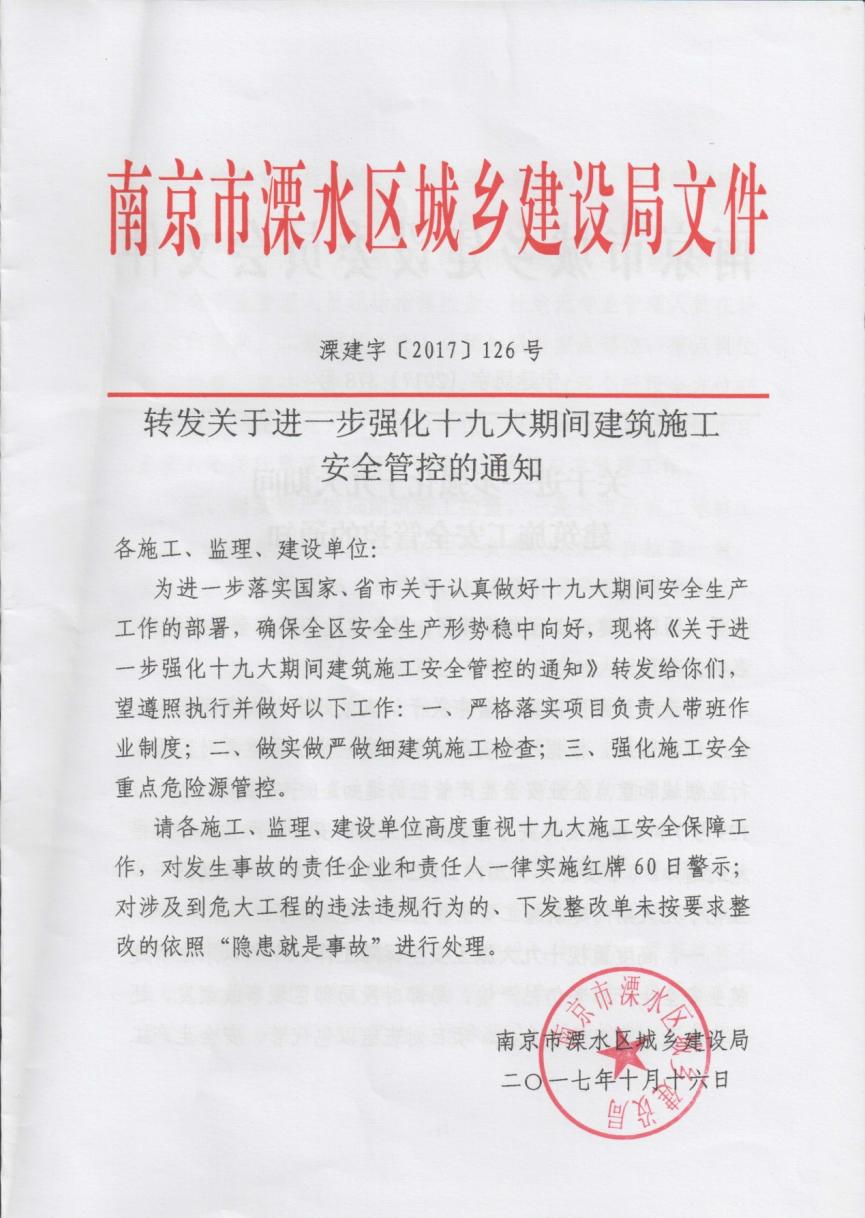 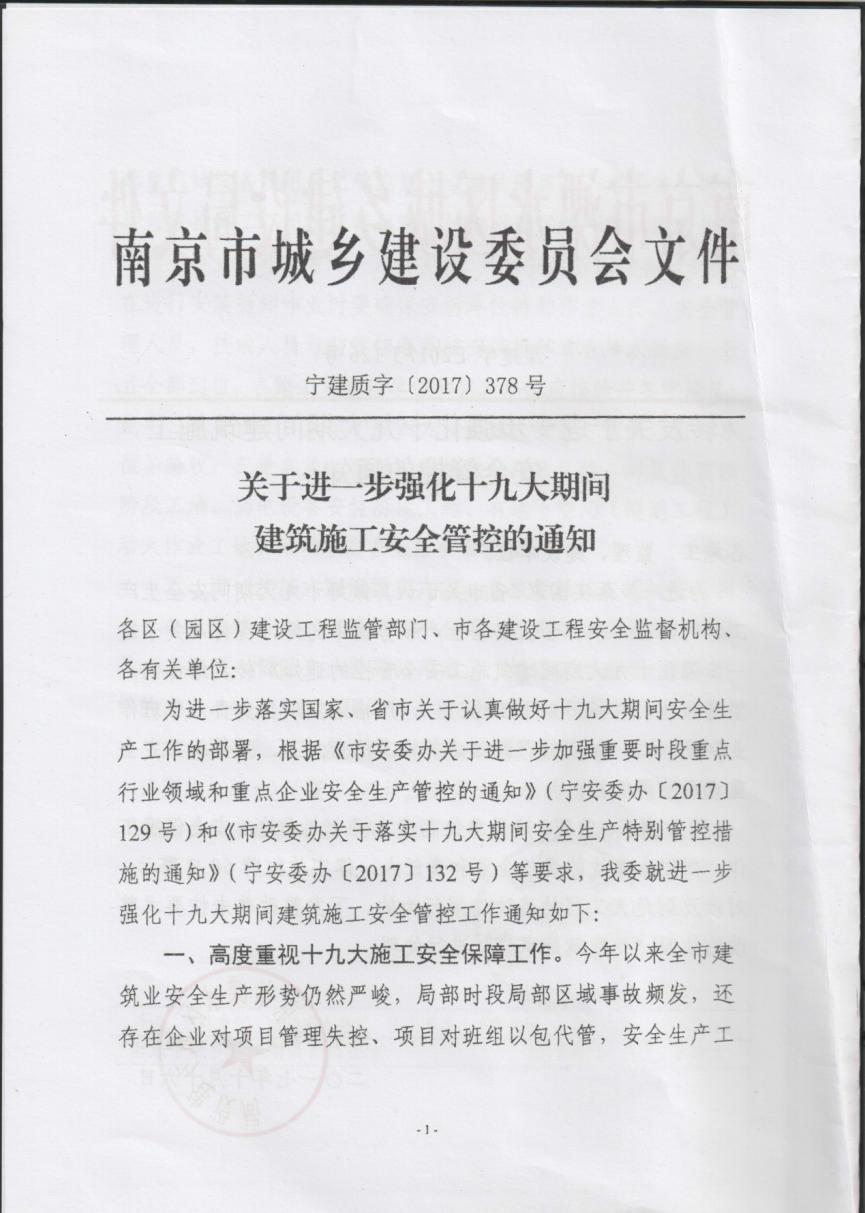 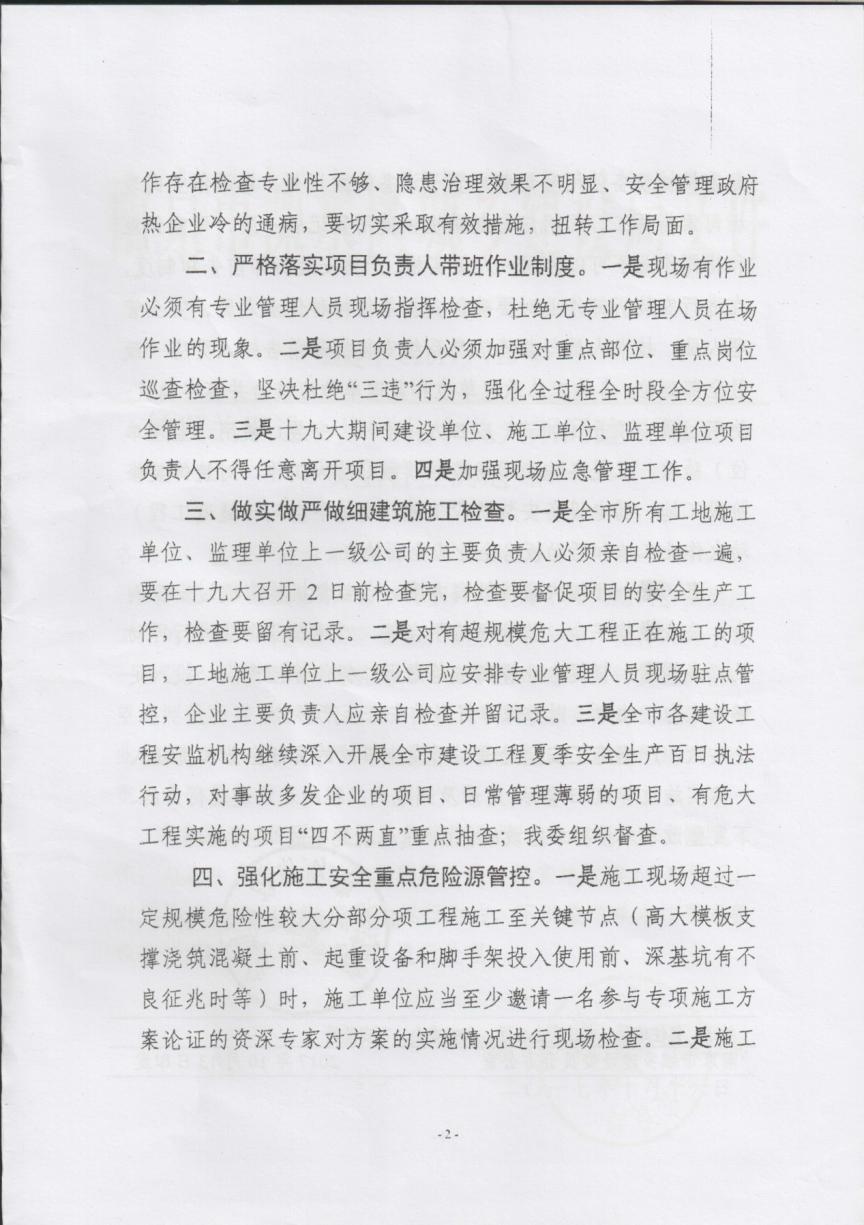 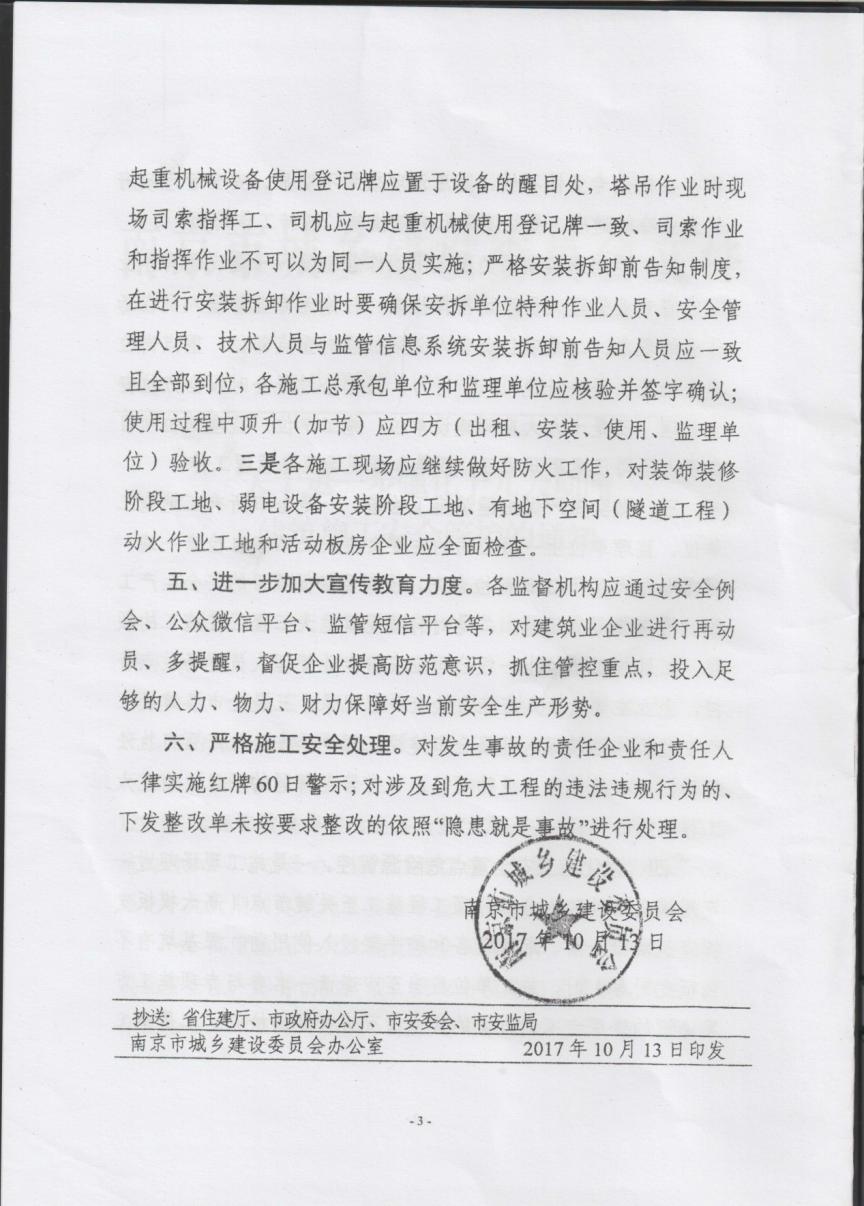 